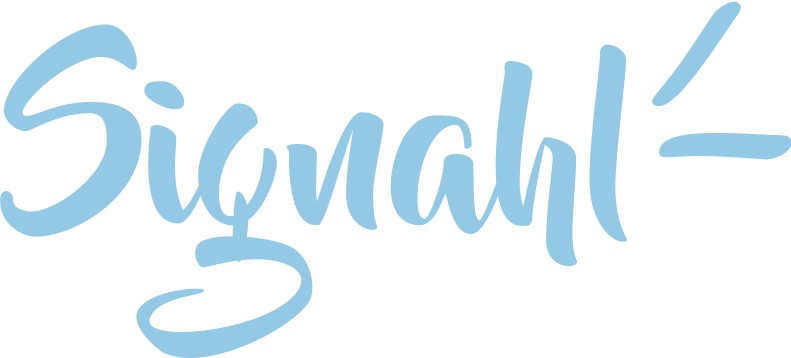 Motivationsmatrisen - psykologiska behov – hur gör vi?Psykologiska behovHur gör vi när vi på ett bra sätt ökar allas…Hur gör vi när vi minskar …Hur gör vi när vi på ett dåligt sätt tillfredsställer …Känslan av sammanhangKänslan av kompetensKänslan av självbestämmande, autonomi